VIJAYA BANK RETIREES’ ASSOCIATION(Regd)Affiliated to AIBRF    Regd office: KochiCentral Office: 83, 5th Cross, Malleshwaram, Bangalore-56003Web site: www.vbra.in  mail: kevinaik@gmail.com Mob: 944827601501/02/2016THE MANAGING DIRECTOR AND CEOVIJAYA BANK, HEAD OFFICE, BANGALORE.Dear Sir,FLOOD RELIEF LOAN TO RETIRED EMPLOYEES IN CHENNAI REGION.We regret to bring to your kind notice that our request to sanction flood relief loan to former employees of the Bank, affected by recent floods in Chennai and nearby centers is not yet considered by the Bank.Other Banks have sanctioned such  relief measures long back and have stood with their former employees in their days of devastation ,  destruction and suffering ,  due to nature’s fury.We hereby once again appeal to you to kindly advice the concerned to do the needful in the matter.Thanking you,Truly yours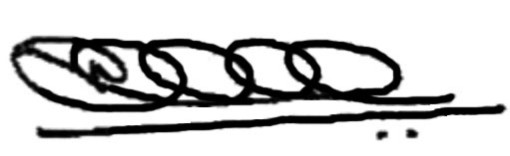 (K.VISHWANATH NAIK)GENERAL SECRETARY